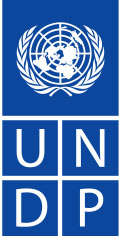 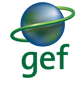 ПРОЕКТНОЕ ПРЕДЛОЖЕНИЕ в ПМГ ГЭФФОРМА ПРОЕКТНОГО ПРЕДЛОЖЕНИЯНА КОНКУРС«СТРАТЕГИЧЕСКАЯ ПОДДЕРЖКА МЕСТНЫМ СООБЩЕСТВАМ, ОХРАНЯЮЩИМ И УПРАВЛЯЮЩИМ ПРИРОДНЫМИ ТЕРРИТОРИЯМИ» [Кыргызстан][Дата составления заявки: число, месяц, год]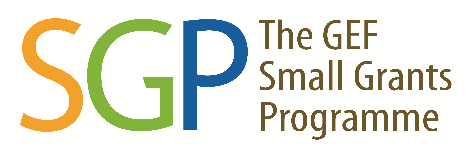 Общие указанияПроектное предложение должно составлять не более 20 страниц начиная от Титульного листа до Комментариев к бюджету. Заявка должна быть в печатной форме. Заявки, написанные от руки, не рассматриваются.Для подкрепления проектной заявки необходимо также представить дополнительные приложения (не более 20 страниц), которые включают в себя документы, подтверждающие статус организации, поддержку предлагаемого проекта, обязательства по финансированию или другие индикаторы участия и поддержки со стороны организаций и доказательства подтверждения поддержки и участия сообщества в проекте.Убедитесь, пожалуйста, что проектное предложение и все приложения изложены четко и ясно. Во всех подтверждающих документах (приложениях) должно быть название проекта. При подготовке проектного предложения необходимо следовать всем пронумерованным пунктам формы заявки. Все эти пункты будут учитываться Национальным Координационным Комитетом при рассмотрении заявки. Количество страниц, отведенных для каждого раздела — это предельный объём. Необходимая информация может быть представлена и на меньшем количестве страниц. Превышать рекомендуемый объем не рекомендуется.Подписанную и заверенную печатью заявку необходимо отсканировать в хорошем качестве и отправить скан одним файлом на электронную почту NurlanbekS@unops.org не позднее, указанного в объявлении конкурса, срока. В течение 24 часов, Вы должны будете получить подтверждение о получении заявки от ПМГ ГЭФ. В случае одобрения Вашей проектной заявки, ПМГ ГЭФ потребует предоставить оригиналы документов в течение 5 дней.   Если у Вас не получается отправить скан проектной заявки по электронной почте, Вы можете передать оригинал Заявки в запечатанном конверте Национальному Координатору Программы Малых Грантов ГЭФ, ПРООН по адресу г.  Бишкек, ул. Киевская 195, 6-этаж, Программный Офис ПРООН. Все вопросы по требованиям и процедуре подачи заявок можно адресовать на электронную почту  nurlanbek.sharshenkulov@undp.org или по телефону +996 (312) 650120 (добавочный номер 164).Проектные заявки, поданные в Программу Малых Грантов ГЭФ, ПРООН, не возвращаются и не рецензируются. ТИТУЛЬНЫЙ ЛИСТ/ОБЛОЖКА  ПРОЕКТНОГО ПРЕДЛОЖЕНИЯНазвание Проекта:	_________________ ________________________________________(Название должно отражать суть проекта и соответствовать приоритетным направлениям деятельности ГЭФ)Полное юридическое наименование организации: ___________________________________ _____________________________________________________________________________Регистрационный номер организации:	___________________________________________Официальный адрес:	______________________________________________________Фактический адрес:	____________________________________________________________Телефон:		____________________________________________________________Электронная почта: ____________________________________________________________Руководитель организации _______________________________________ (Ф.И.О. и должность)Контактное лицо проекта: ________________________________________(Ф.И.О. и должность)Предполагаемая дата начала проекта: _______ и продолжительность проекта в месяцах____Финансирование проекта (в долларах США) Курс долл. США по отношению к кырг. сому, использованный при расчетах: ______ сом за 1 долларДата предоставления заявки в ПМГ ГЭФ ___________Фамилия, инициалы, подпись руководителя организации и печать____________________________1.  Описание потенциала заявителя для выполнения проекта (не более 1 страницыДанный раздел должен четко продемонстрировать, что организация-заявитель имеет опыт, способность и заинтересованность в успешной реализации предлагаемого проекта. В данном разделе необходимо указать следующее:Юридический статус – регистрация в государственном органеЦель и основная деятельность организацииОрганизационный подход (философия) к реализации проектов, т.е. каким образом организация выполняет свои проекты? Срок существования организации и опыт управления проектамиКраткое описание организационной структуры, управления и среды администрирования, количество оплачиваемых штатных сотрудников, если имеетсяЧленство и принадлежность к ассоциациям или головным организациямЦелевая группа (женщины, коренные жители, молодежь и т.д.)Предыдущий опыт в реализации проектов, аналогичных представленному на конкурс, включая проекты по вовлечению местных сообществ в охрану окружающей среды и сохранение биоразнообразия, использованию традиционных знаний и практик, повышению потенциала местных сообществ в области устойчивого развития, а также проведение аналитических и исследовательских работ, анализ нормативно-правовой среды, создание и развитие сетевых организаций и проведение информационных кампаний (опишите только то, что касается опыта Вашей организации).  2.  Описание методики и подходов в реализации предлагаемого проекта (не более 5 страниц)В данном разделе, опишите методику и процесс выполнения работ по каждой задаче, которую необходимо достигнуть при реализации предлагаемого проекта. Там где необходимо, укажите меры, которые будут предприняты для вовлечения молодежи, женщин и лиц с ограниченными возможностями.  Задача 1. Провести консультации и встречи национального и регионального уровня по результатам которых подготовить сводный документ, описывающий общую ситуацию по природным территориям, охраняемым местными сообществами.Сводный документ должен включать исторические, культурные, социально-экономические, географические и экологические данные, а также основные факторы, регулирующие нормы, препятствия и возможности для развития. Документ также должен отразить применимые на практике рекомендации по обеспечению устойчивого управления природными территориями, охраняемыми местными сообществами, и предложения по усовершенствованию нормативно-правовой среды их функционирования.При описании, помимо методики и процесса выполнения работ по данной задаче, необходимо обязательно указать следующее: Места и формат проведения консультаций и встреч национального и регионального уровня;Предполагаемые участники консультаций и встреч, а также их количество;Предварительную структуру сводного документаМетоды сбора и основные источники информации, которые будут использованы при составлении сводного документа. Каким образом основные выводы и рекомендации будут представлены и/или переданы заинтересованным сторонам Среди кого и в каком количестве сводный документ будет распространенЗадача 2. Сформировать базу данных существующих и имеющих для этого потенциал местных сообществ, управляющих природными территориями.База данных должна содержать информацию, максимально приближенную к информации, необходимой для регистрации в Международном реестре ICCA.  При описании деятельности по формированию базы данных необходимо обязательно указать следующее: Методы и формат сбора информации для создания базы данныхОбщее описание информации, которая будет собиратьсяКак будет обеспечиваться безопасность информации, хранящейся в базе данныхМесто хранения и основные пользователи базы данных Задача 3. Содействовать в формировании и развитии сети местных сообществ, управляющих природными территориями.Сеть должна иметь или разработать/определить для себя ценности, видение и четкие цели по сохранению природного разнообразия и развития сетевого взаимодействия, которые должны быть отражены в ее внутренних документах (декларациях, стратегических планах или других документах сети). Функции сети, кроме всего прочего, должны включать (1) продвижение признания, утверждения и политики поддержки на национальном уровне сообществ, управляющих природными территориями; (2) развитие потенциала и усиление равноправного взаимодействия таких сообществ, находящихся на стадии раннего развития, а также утрачивающих существующие традиционные практики управления природными территориям; (3) проведение анализа нормативной среды, регулирующей функционирование природных территорий, охраняемых местными сообществами; (4) по необходимости содействовать бенефициарам проекта в регистрации их охраняемых территорий в Международном реестре ICCA (International ICCA Registry)Опишите подходы и меры, которые будут предприняты для формирования и развития сети местных сообществ, охраняющих и управляющих природными территориями. В данном разделе необходимо обязательно указать следующее:Поэтапные шаги, которые будут предприняты для создания и развития сети местных сообществПредварительные критерии для использования при определении местных сообществ, которые могут стать членами сетиПредлагаемые формы управления сетью, а также возможности для участия в ее развитии и процессах принятия решенийКлючевые документы сети, в разработке которых будет оказана помощь со стороны заявителяЗадача 4. Оказать необходимую поддержку отобранным местным сообществам, управляющим природными территориями, включая 6 сообществ, чьи проекты поддержаны грантами ПМГ ГЭФ, в процессе саморазвития.Фасилитировать процесс саморазвития сообществ можно осуществлять согласно руководства, имеющегося в открытом доступе на сайте Консорциума ICCA. В данном разделе необходимо указать следующее:Каким образом и сколько местных сообществ будет отобрано для оказания им содействия в процессе саморазвитияКаким образом и в течение какого периода будет проводиться работа по обеспечению прохождения целевых сообществ через процесс саморазвитияКакие методы будут использованы при мобилизации сообщества для осмысления ценности охраняемой ими экосистемыЧто будет предпринято для оптимизации документирования ценностей сообщества, например картирование, учет и описание природных ресурсов, сбор исторических документов и артефактов, включая объекты социально-культурного наследия, описание традиционной культуры и другое. Какие методы будут использованы для определения потенциальных угроз и рисков для сообщества, а также мер по реагированию на них. Какие инструменты для внутренней и внешней коммуникации (истории/story-telling, рассказы в картинках, видео, социальные сети и др.) будут разработаны совместно с целевыми сообществами Задача 5. Провести национальную кампанию по информированию о местных сообществах, управляющих и охраняющих природные территории, их роли в сохранении биоразнообразия, а также вызовах и возможностях. При описании предлагаемой информационной кампании и ее мероприятий, необходимо обязательно указать следующееКоммуникационные каналы, которые будут использованыОжидаемое количество публикаций, которые будут разработаны, а также публикаций в СМИ, теле- и радиопередачОписание, количество и масштабы информационных мероприятий, с указанием групп, на которых они будут ориентированы. Количество людей (с указанием демографических характеристик) и организаций, которые будут охвачены по результатам проведения информационной кампании. Задача 6. Провести мероприятия по обмену опытом и знаниями между сообществами, управляющими и охраняющими природные территории. В данном разделе необходимо указать следующее:Предлагаемые цели, которые необходимо достигнуть по результатам мероприятий по обмену опытомФормат и предполагаемое количество людей и местных сообществ, которые будут вовлечены в мероприятия по обмену опытомЧему будут обучены участники мероприятий по обмену опытом 3.  Предлагаемый график реализации проекта Предоставьте рабочий план и график выполнения работ и мероприятий предлагаемого проекта. 4.  Качественный состав команды исполнителей проекта (не более 1 страницы)В данном разделе необходимо перечислить членов команды исполнителей, включая привлекаемых экспертов, и описать их потенциал, доказывающий то, что предлагаемая команда сможет успешно реализовать данный проект. Предоставьте информацию о составе команды исполнителей проекта, их квалификации, и распределение их ролей в данном проекте. Резюме ключевых лиц можно представить в приложении. 5.  Бюджет проекта (в долларах США) 6.  Дополнительная информация В данном разделе Вы можете указать информацию или документы, подкрепляющие и подтверждающие опыт и потенциал организации-заявителя для выполнения предлагаемого проекта. Кроме этого, следующие документы обязательны для предоставления вместе с проектным предложением: Копия Свидетельства о регистрации организации Копия Устава организацииКопия Учредительного договора/протоколаСправка с банка с реквизитами счета в кыргызских сомахПрофайл организации (не более 2 страниц) с описанием опыта в реализации аналогичных представленному на конкурс проектов, включая проекты по вовлечению местных сообществ в охрану окружающей среды и сохранение биоразнообразия, использованию традиционных знаний и практик, повышению потенциала местных сообществ в области устойчивого развития, а также проведение аналитических и исследовательских работ, анализ нормативно-правовой среды, создание и развитие сетевых организаций и проведение информационных кампанийРезюме членов команды исполнителей проектаГарантийные письма партнеровДругие документы, подкрепляющие проектную заявкуЗапрашиваемая от ПМГ ГЭФ сумма (долл. США)Вклад заявителя(долл. США)Вклад третьих сторон(долл. США)Общая стоимость проекта:(долл. США)№ п/пМероприятияСроки выполнения (порядковый номер недели/месяца после подписания грантового соглашения) Ответственные лицаОжидаемые результаты/ продукты Задача 1. Задача 1. Задача 1. Задача 1. Задача 1. Задача 2. Задача 2. Задача 2. Задача 2. Задача 2. Задача 3. Задача 3. Задача 3. Задача 3. Задача 3. Задача 4. Задача 4. Задача 4. Задача 4. Задача 4. Задача 5. Задача 5. Задача 5. Задача 5. Задача 5. Задача 6.Задача 6.Задача 6.Задача 6.Задача 6.№Статьи расходов Ед.измКол-во ед. Стоимость за ед. Требуемая сумма в долларах СШАИз нихИз нихИз них№Статьи расходов Ед.измКол-во ед. Стоимость за ед. Требуемая сумма в долларах СШАПМГ ГЭФВклад заявителяВклад третьих лицИТОГО